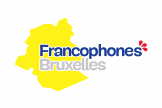 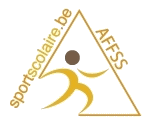 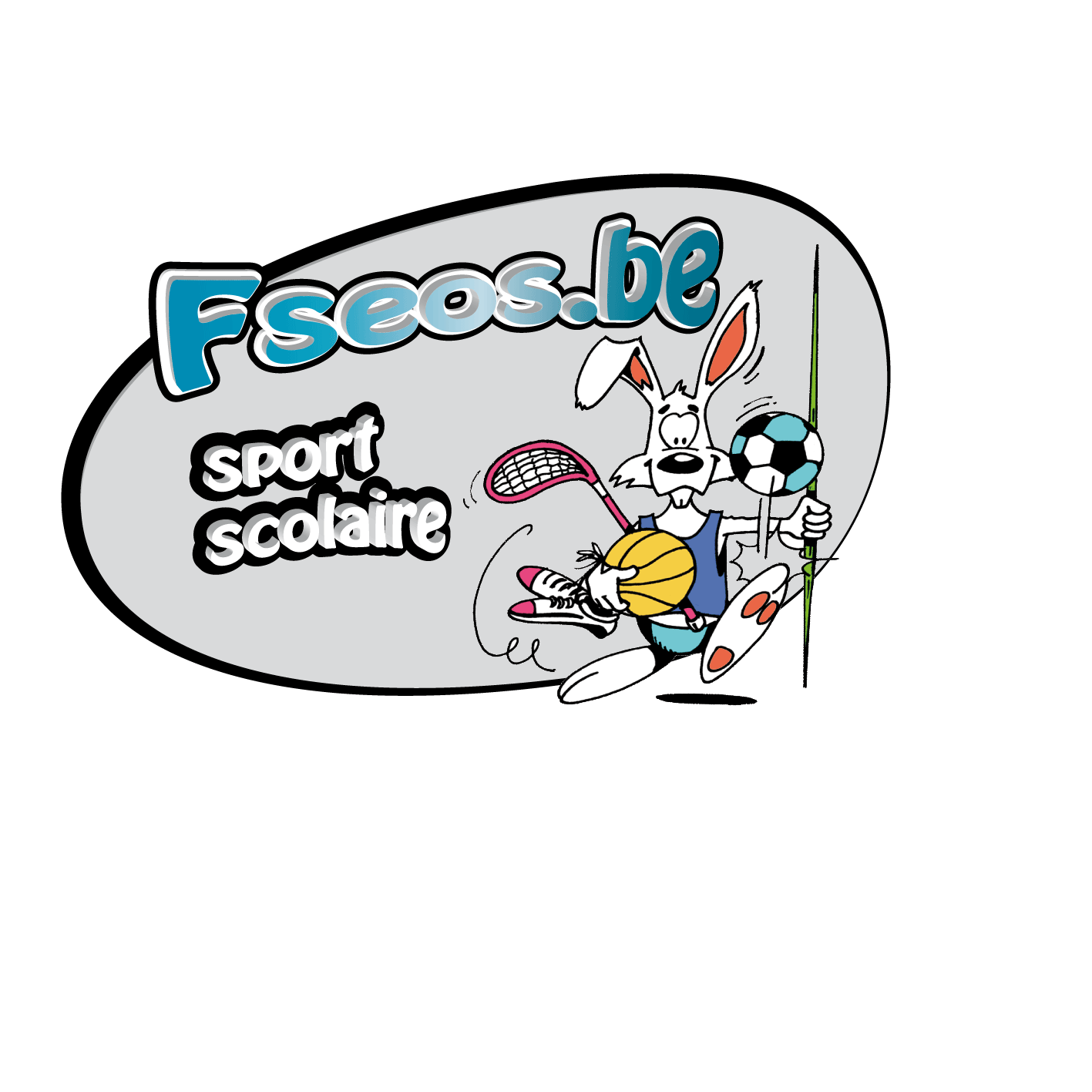 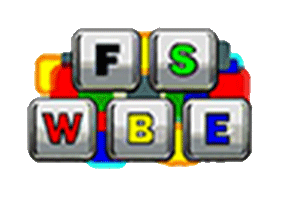 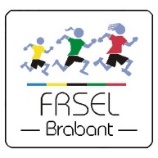 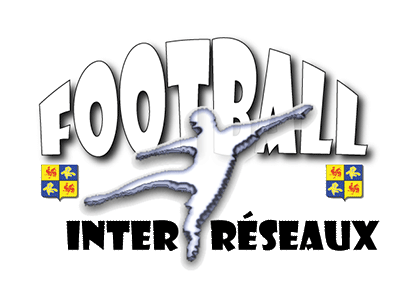 Enseignement secondaireMardi 10 mai 2016 - Résultats1er degré FRSEL – Institut Saint-Dominique, Schaerbeek 	ISDS	LAMBILLON Jonathan	FRSEL – Lycée de Berlaymont Sport, Bruxelles 	LBSW	MATTENS JohanFSWBE – A.R. Serge Creuz, Molenbeek-Saint-Jean 	ASCM	LAHIQ YounessRésultats des rencontresClassementClassement final1. Lycée de Berlaymont Sport, Bruxelles 	LBSW2. Institut Saint-Dominique, Schaerbeek 	ISDS3. A.R. Serge Creuz, Molenbeek-Saint-Jean 	ASCM2e degré FRSEL – Centre Scolaire Saint-Adrien Val Duchesse, Auderghem	CVDA	STUCKMANN JérômeFRSEL – Institut Saint-Dominique, Schaerbeek 	ISDS	KENNES Didier	FRSEL – Lycée de Berlaymont Sport, Bruxelles 	LBSW	BRODHAL olivierFSWBE – A.R. Serge Creuz, Molenbeek-Saint-Jean 	ASCM	BEN ABLON BilalFSWBE – A.R. Andrée Thomas		DBAGHI OmarFSWBE – A.R. Bruxelles 2, Laeken		SRIKHI MohcineRésultats des rencontres*Rencontre amicaleClassementClassement final1.* Institut Saint-Dominique, Schaerbeek 	ISDS2. Centre Scolaire Saint-Adrien Val Duchesse, Auderghem	CVDA3. Lycée de Berlaymont Sport, Bruxelles 	LBSW4. A.R. Serge Creuz, Molenbeek-Saint-Jean 	ASCM5. A.R. Andrée ThomasHC. A.R. Bruxelles 2, Laeken	Hors-concours * Sous réserve de transmission de carte d’identité manquante.N'hésitez pas à aller voir les photos de cette compétition sur notre site : www.frsel-brabant.be  !ISDS – LBSW 			0 – 3    ASCM – LBSW 			3 – 5  ASCM – ISDS 			2 – 3 PlSigleJVDNFFPourContrePoints1LBSW220008362ISDS211003533ASCM20200582ISDS – LBSW 		4 – 2    CVDA – ASCM 		0 – 1   A. Thomas – Bxl II		4 – 0  *  CVDA – LBSW 		2 – 2  A.Thomas – ASCM 		2 – 2   ISDS – Bxl II		2 – 0  *CVDA – Bxl II		6 – 0  * A. Thomas – ISDS 		1 – 3ASCM – LBSW   		0 – 1CVDA – ISDS 		2 – 0 A. Thomas – LBSW 		0 – 1 ASCM – Bxl II 		3 – 2  *ASCM – ISDS 		1 – 4 A. Thomas – CVDA		1 – 4LBSW – Bxl II		5 – 4  * PlSigleJVDNFFPourContrePoints1ISDS 54100166132CVDA53110134123LBSW53110116124ASCM5221097125AR Andrée Thomas513109108HCAR Bruxelles II500050250